BÀI 81 TRANG 33 SGK TOÁN 8 TẬP 1   Tài liệu hướng dẫn giải bài 81 trang 33 sgk Toán 8 tập 1 này giúp bạn biết được cách làm để hoàn thành tốt bài tập và nắm vững các kiến thức quan trọng của bài học Toán 8 chương 1 phần đại số phép nhân và phép chia các đa thức đã được học trên lớp.ĐỀ BÀI 81 TRANG 33 SGK TOÁN 8 TẬP 1Tìm , biết:a) b) c) » Bài tập trước: Bài 80 trang 33 sgk Toán 8 tập 1GIẢI BÀI 81 TRANG 33 SGK TOÁN 8 TẬP 1Hướng dẫn cách làm- Phân tích các đa thức ở vế trái thành nhân tử bằng phương pháp dùng hằng đẳng thức, đặt nhân tử chung.- Áp dụng: Bài giải chi tiếtDưới đây là các cách giải bài 81 trang 33 SGK Toán 8 tập 1 để các bạn tham khảo và so sánh bài làm của mình: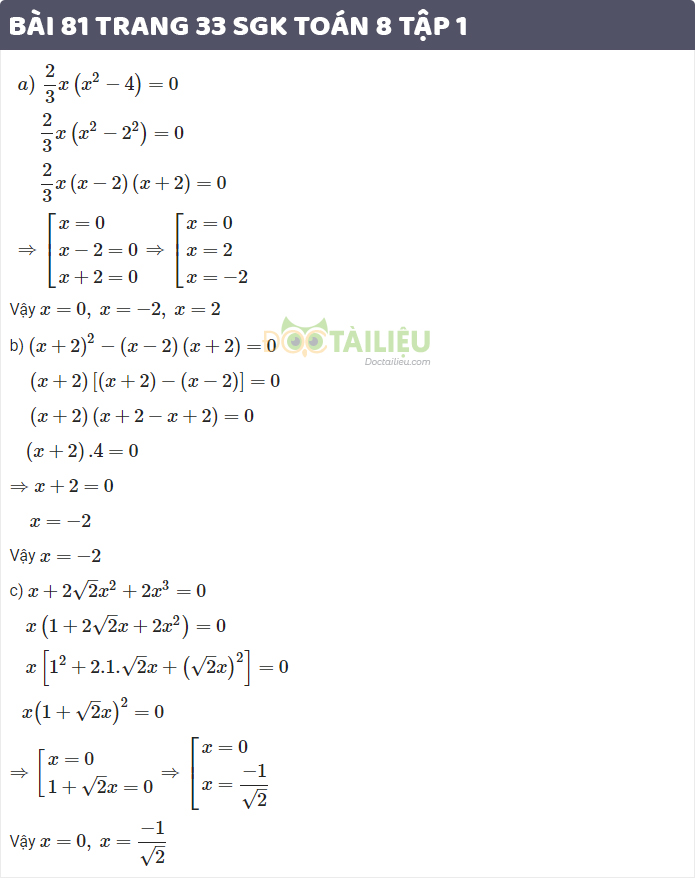    Giải bài tập khácXem thêm hướng dẫn giải các bài tập tiếp theoBài 82 trang 33 sgk Toán 8 tập 1Bài 83 trang 33 sgk Toán 8 tập 1Nội dung trên đã giúp bạn nắm được cách làm và đáp án bài 81 trang 33 sgk toán 8 tập 1. Mong rằng những bài hướng dẫn giải toán 8 của Đọc Tài Liệu sẽ là người đồng hành giúp các bạn học tốt môn học này.DOCTAILIEU.COM

Xem thêm tại: https://doctailieu.com/giai-bai-81-trang-33-sgk-toan-8-tap-1